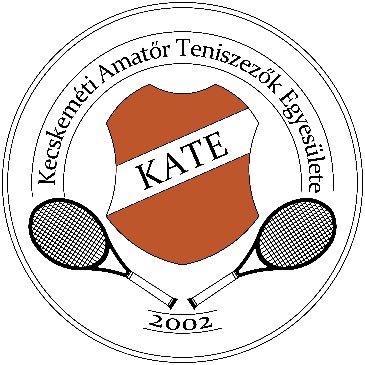 	KECSKEMÉTI VÁROSI EXTRA LIGA TENISZBAJNOKSÁG2019.  ÉVI VERSENYKIÍRÁSAA BAJNOKSÁG RENDEZŐJE: A Kecskeméti Amatőr Teniszezők Egyesület (KATE)Címe: 6000 Kecskemét, Olimpia u. 3. (továbbiakban: egyesület)A BAJNOKSÁG HELYSZÍNE: Kecskemét területén lévő, a KATE elnökség által jóváhagyott salakborítású teniszpályákon:Széktói Teniszpálya (6 pálya) – Kecskemét, Olimpia u. 3. (Kecskeméti Tenisz Klub)Granada Hotel teniszpálya (3 pálya) - Kecskemét, Harmónia u. 12.Bakó Sport (2 pálya) – Kecskemét, Ceglédi út 114.Úrihegyi Sörház és Tenisz Klub (2 pálya) – Kecskemét – ÚrihegyKandó Teniszpálya (2 pálya) – Kecskemét, Hegedűs közSzabó Gyuri pálya (1 pálya) – Kecskemét, Vacsi közHonvéd Kórház teniszpálya (1 pálya) – Kecskemét, Balaton u. Ettől eltérni és így a hazai fordulókat más pályán lejátszani csak a nevezéssel egyidejűleg, a KATE elnökségének benyújtott kérelem alapján lehet, amennyiben a megjelölt pályát az elnökségi tagok egyhangúlak elfogadták.A BAJNOKSÁG KEZDETE ÉS IDŐTARTAMAA bajnokság 2019. május 6-án hétfőn kezdődik, és október 11-ig tart.A bajnokság két részből áll:A TAVASZI fordulók: MÁJUS 6-tól (hétfő) JÚLIUS 5-ig (péntek), 9 héten át tart.  A csapatoknak a tavaszi forduló keretében: 7 tavaszi fordulót, valamint 2 előrehozott őszi fordulót kell lejátszaniuk. ŐSZI fordulók: AUGUSZTUS 26-tól (hétfő) SZEPTEMBER 27-ig (pének) 5 héten át tart.Osztályozók lejátszásának időpontja: 2019. október 7-től október 11-ig 	A CSAPATBAJNOKSÁG RÉSZTVEVŐI:A 2018. évi bajnokságban elért eredmények alapján. Ha valamelyik csapat lemond az Extra Liga indulási jogáról, az „A” osztály első három helyezettjéig történhet annak pótlása, feltöltéssel. Legalább 3 játékosból álló csapatok vehetnek részt az Extra Liga bajnokságban, felső létszámhatár nélkül, nők és férfiak egyaránt nevezhetők. Egy játékos KATE-n belül csak egy csapatnak lehet tagja, más bajnokságban játszhat, de emiatt halasztani nem lehet. Nevezhető az a játékjoggal rendelkező KATE tag, aki:korábban már játszott a KATE-ban, és2015. január 01. előtt állandó bejelentett lakcímmel rendelkező kecskeméti lakos.Továbbá csapatonként 1 fő játékos nevezhető, kizárólag első számú játékosként, aki:2015. január 01. előtt bejegyzett Kecskemét és 30 km-es körzetén belül állandó lakcímmel rendelkezik;az országos ranglistán nincs benne az első 100-ban;külföldi bajnokságban nem játszik;Bármelyik csapat által kért és elfogadott halasztáson nem játszhat, kivéve időjárás miatt halasztott mérkőzésen.NEVEZÉS:A bajnokságba kizárólag a KATE által megküldött nevezési lapon lehet benevezni. Csapattagnak csak az nevezhető, aki 2019-es évben érvényes, igazolt tagsági viszonnyal rendelkezik a Kecskeméti Amatőr Teniszezők Egyesületében. Tagsági felvétel az egyesület által biztosított formanyomtatvány kitöltésével kérhető. A tagsági viszony, a 2019-es évi tagsági díj befizetésével érvényes. 2019-es évi tagsági díj meghatározása csapatbajnokságban induló személyek részére:18 év alatti személy esetében az éves tagsági díj: 3.000,- Ft 18 év feletti személy esetében az éves tagsági díj: 5.000,- FtCsapat nevezési díj éves összege csapatonként: 10.000,- FtA tagsági, valamint a csapatnevezési díjakat az egyesület részére átutalással, vagy személyesen lehet befizetni az alábbi számlaszámra:Fókusz Takarékszövetkezet: 51700100-10022984 Befizetési határidő: 2019. április 19. A bajnokságban résztvevő csapatok tagjai, az egyesületbe történő felvételükkel egyidejűleg kijelentik, hogy megismerték és elfogadják a KATE alapszabályzatát, a versenyszabályzatot, és a versenyzés során azokat, valamint az írott és íratlan sport etikai kódex szabályait maradéktalanul betartják. A csapatbajnoki nevezési lapon fel kell tüntetni: A csapat nevét, amely 10 karakternél nem lehet több. Komolytalan, vagy öncélú csapatnevet nem fogad el az elnökség. Minden csapatnak joga van nevet változtatni, új névvel indulni.A csapatkapitány, valamint a csapattagok nevét, születési helyét, idejét, lakcímét, e-mail címét, telefonszámát. A csapatot mindenkor a csapatkapitány képviseli, a csapattagok megbízásából, aki felel a játékosok magatartásáért, a versenyszabályzat, valamint az írott és íratlan sport etikai kódex betartásáért. A csapatkapitány a csapat nevezése során, aláírásával igazolja, hogy a csapattagok megismerték a verseny kiírást, és a benne foglalt szabályokat, azokat elfogadják, és maradéktalanul betartják. A csapatkapitány nyilatkozatával és aláírásával igazolja, hogy a csapat rendelkezik, legalább 2 heti egy alkalommal, legalább 3 órai, kizárólag hétköznapra eső pályabérlettel, 16 és 19 óra közötti időszakban, a megadott pályák valamelyikén.A kitöltött, és a csapatkapitány által aláírt csapatbajnoksági nevezési laphoz mellékletként az alábbiakat kell csatolni:A csapattagok által pontosan kitöltött, aláírt tagság kérelmi adatlapot (új tag belépése estén), az egyesületi tagsági díj befizetéséről szóló banki igazolással együtt (amennyiben a tag ezt már az egyesület részére korábban eljuttatta, abban az esetben nem szükséges). A csapatnevezési díj befizetéséről szóló banki igazolást. (Amennyiben a tagsági díj és a csapatnevezési díj egyszerre került befizetésre, akkor természetesen egy banki igazolás is elegendő). Játékosok felelősség vállalása: Minden játékos a bajnokságban saját felelősségére, és kockázatára játszik. A rendező, nevezetesen a Kecskeméti Amatőr Teniszezők Egyesülete, valamint a játékra használt pályák kezelői, a teniszpályán elszenvedett sérülésekért, egészségkárosodásokért, esetleges anyagi károkért, felelősséget nem vállalnak. A játékosok nevezésük elfogadásának feltételeként, tudomásul veszik, hogy a Fegyelmi és Etikai Szabályzat rájuk nézve kötelezően vonatkozik.A nevezési lapok, valamint a tagsági felvételi kérelmek leadási határideje és helyszíne:Leadási határidő: 2019. április 19. - péntekHely: Széktói Teniszpálya – Kecskemét, Olimpia u. 3. – Kecskeméti Tenisz Klub Irodája nyitva tartás: kedd – csütörtök 17.30 – 18.30-ig (Ettől eltérő időpontban történő leadásra, előre egyeztetett időpontban is van lehetőség Bebők Mártánál – tel: 70/60-88-319 )SorsolásA nyilvános sorsolás helyszíne és időpontja:Hely: Széktói Teniszpálya – Kecskemét, Olimpia u. 3. – (Kecskeméti Tenisz Klub)Időpont: 2019. április 27. szombat 9 óraA VERSENY LEBONYOLÍTÁS MENETEA nevező csapatok az előző év végi sorrend szerinti nyolcas csoportra vannak osztva, Extra Liga, A, B, C, D osztályon belül. Ha a legalsó osztály a megnövekedett nevezések miatt meghaladja a 12 csapatot, akkor két csoportot kell létre hozni, ha 40 csapatnál kevesebb nevez, a D osztály lesz 8-nál kevesebb létszámú. A tavaszi és őszi fordulókban minden csapat játszik egymás ellen, ősszel a tavaszi fordulók fordított felállásban kerülnek lejátszásra. Az így elért (tavaszi, őszi) eredmények alapján rangsoroljuk a csapatokat év végén. Egy bajnoki forduló két egyes és egy páros játszmából áll. Egy játszma 9 játékig tart, 8-8-nál rövidített játék dönt. Kezdő páros megegyezés szerint, ha nincs megegyezés, az első játékosok játszanak egymás ellen, a második játékosok is egymás ellen. Ha valamely játékos nem áll ki az előírás szerint, az őt követő játékosok eggyel feljebb kerülnek. Ez esetben a nem kiállt játékos csak páros játékot játszhat.  Az őszi fordulóban a pályaválasztó csapat első számú játékosa kezd. Tavasszal egymás ellen játszó játékosok ősszel nem játszhatnak egymás ellen. Amennyiben tavasszal nem az első-első, második-második erősorrend szerint játszottak, úgy legkésőbb a mérkőzés előtti napon kell egyeztetni, hogy név szerint ki kivel játszik. A páros játszmákat, bérmelyik csapattag játszhatja. A kiírt időpontra legalább a kezdő játékosnak meg kell jelenni a helyszínen (várakozás nincs, szabad előbb érkezni). A meg nem jelent játékos a játszmát elvesztette, és a találkozón egyest nem játszhat, csak párost. A második egyes játszma kezdési időpontja maximum 1 óra (tehát 17 órakor a második mérkőzés játékosainak jelen kell lennie). Ha az első játszma kezdési idejétől számítva egy óránál hosszabb ideig tart, az első játszma befejezése után a pályát le kell húzni és a mérkőzést el kell kezdeni. Bemelegítés a játék kezdete előtt maximum 5 perc.A minden egyes megkezdett bajnoki mérkőzés előtt, a pályaadó csapat és a vendégcsapat közösen állapítják meg, hogy az adott napon a pálya minősége (tartozékok felszereltsége) alkalmas-e tenisz mérkőzések lebonyolítására, - különös tekintettel a baleset, és sérülésmentes játékra. A játék elkezdése után csak közös megegyezéssel dönthet a két csapat a mérkőzés halasztásáról, - ilyen okok lehetnek: időjárási körülmények, vagy alapvető pályatechnikai eszközök megrongálódása (pl. vonal meglazulása, háló szakadás, háló feszítő és tartó oszlop meghibásodása, stb.)Labdaválasztási lehetőség.A labdákat a pálya választónak, azaz a hazai csapatnak kell biztosítani. Bármilyen márkájú, új labdában meg lehet egyezni. Megegyezés hiányában Dunlop Forte, Slazinger vagy Head ATP kettő új labdával kell megkezdeni a mérkőzést. Mérkőzés vezetése:A bajnokság lebonyolítása játékvezető nélkül történik. A mérkőzések során mindig az adogató hangosan számolja a pontokat, és az adott esetben mindig az adott labdát fogadó játékos mondja meg, hogy az adott labda játékvonalon kívül, vagy belül esett-e le. Ha egy játékos játékvezetőt kér, azt a másik játékossal is el kell fogadtatni. Játékvezető az a személy lehet, akit mind a két fél elfogad. Eredmény lejelentés:Adott forduló eredményét mindig a győztes csapat kapitánya köteles leadni a KATE email címére, a lejátszott fordulót követő 48 órán belül, másolatba téve az ellenfél csapatkapitányának email címét.  Csak az az eredmény lejelentés számít érvényesnek, melyet a KATE által kiadott eredmény lejelentő lapon érkezett be a KATE email címére, minden adat pontosan ki rajta van töltve és mindkét csapatkapitány aláírt.Az eredmény lejelentő lap eljuttatásának módja: e-mailben: kateeredmenyek@gmail.com Amennyiben az adott fordulóra vonatkozó eredmény lejelentés a meghatározott időpontig és módon nem érkezik be a győztes csapattól, abban az esetben, eredménytől függetlenül az ellenfél javára 3:0 végeredmény kerül beírásra.MÉRKŐZÉS (VAGY TELJES FORDULÓ) HALASZTÁSA:Időjárási viszonyok miatti halasztás, félbeszakítás. Kötelezően halasztani kell az adott mérkőzést vagy fordulót, illetve félbeszakítani abban az esetben, ha az időjárási viszonyok miatt a pálya alkalmatlanná válik a játékra, veszélyezteti a játékosok egészségét, testi épségét feltéve, ha mindkét csapat soron lévő játékosa a helyszínen van. Időjárás miatti halasztás esetén a hazai csapatkapitánynak kötelessége a 48 órán belüli eredmény lejelentés a normál szabályok szerint (lsd. 4,3 pont)! Ilyen esetben az eredményjelentő lapon rögzíteni kell:a már lejátszott mérkőzések végeredményét (ha ilyen nem volt, annak tényét),az esetleges folyamatban lévő mérkőzések pillanatnyi állását (a szerváló személyét, oldalát, páros mérkőzés esetén, a soron következő szerváló nevét),a halasztott mérkőzés (vagy forduló) új időpontját, helyszínét,megegyezés hiányában annak tényét!A halasztott időpont nem lehet későbbi időpont, mint az adott mérkőzés (vagy forduló) eredeti időpontjától számított 14 nap. Amennyiben a csapatkapitányoknak nem sikerül 48 órán belül megállapodni a halasztás időpontját illetően - ezt is köteles a hazai csapatkapitány jelezni a lejelentő lapon -, az új időpontot a versenyfelelős jelöli ki. Amelyik csapat (vagy játékos) nem jelenik meg a versenyfelelős által kijelölt időpontban és helyszínen, addigi eredménytől függetlenül 0-9 arányban elveszíti a halasztott mérkőzést, teljes forduló esetén pedig 0-3-ra a fordulót.Sötétedés miatti halasztás.Sötétedés miatt mérkőzést csak a hivatalos napnyugtát követően lehet félbeszakítani, ill. elhalasztani, bármely játékos egyoldalú kérése esetén. Sötétedés miatti halasztás esetén is kötelező a hazai csapat kapitányának a 48 órán belüli eredmény lejelentés a normál szabályok szerint (lsd. 4.3 pont)! Ilyen esetben az eredményjelentő lapon rögzíteni kell:a már lejátszott mérkőzések végeredményét, a folyamatban lévő mérkőzés pillanatnyi állását (a szerváló személyét és oldalát, páros mérkőzés esetén, a soron következő szerváló nevét is), a halasztott mérkőzés (vagy forduló) új időpontját, helyszínét!megegyezés hiányában annak tényét!A halasztott időpont nem lehet későbbi időpont, mint az adott mérkőzés (vagy forduló) eredeti időpontjától számított 14 nap. Amennyiben a csapatkapitányoknak nem sikerül 48 órán belül megállapodni a halasztás időpontját illetően - ezt is köteles a hazai csapatkapitány jelezni a jelentő lapon -, az új időpontot a versenyfelelős jelöli ki. Amelyik csapat (vagy játékos) nem jelenik meg a versenyfelelős által kijelölt időpontban és helyszínen, 0-9 arányban elveszíti a halasztott mérkőzést, teljes forduló esetén pedig 0-3-ra a fordulót.Egyéni kérésre történő halasztás. Egyéni kérésre mérkőzést, vagy teljes fordulót halasztani csak az ellenfél beleegyezésével lehet, előre bejelentett módon. A halasztást kérő csapat kapitánya minimum 24 órával az adott mérkőzés, vagy forduló kezdő időpontja előtt köteles email-ben jelezni a versenyfelelős felé (másolatba téve az ellenfél csapatkapitány email címét) az ellenfél csapatkapitányával egyeztetett:halasztás tényét, új időpontot és helyszínt. Ennek elmulasztása, vagy hiányos lejelentés esetén, a halasztás érvénytelen. A halasztott időpont nem lehet későbbi időpont, mint az adott mérkőzés (vagy forduló) eredeti időpontjától számított 14 nap.Mérkőzés halasztása esetén a halasztást kérő csapat kapitányának kötelessége a csonka forduló többi mérkőzésének eredményét lejelenti a szabályoknak megfelelő módon (lsd.4.3 pont)Tavaszi fordulókból (7+2) halasztott mérkőzést az őszi fordulók idejére nem lehet áttenni. Azokat a mérkőzéseket legkésőbb július 12-ig le kell játszani. Az őszi fordulók utolsó hetében esedékes mérkőzések halasztása esetén a végső lejátszási időpont október 6. vasárnap.Átigazolás lehetősége és meneteA megkezdett bajnokságban, ha egy játékos már legalább egy alkalommal játszott, a bajnokság befejezéséig, másik csapatba nem igazolhat át. Év közben új játékos csak akkor igazolható, ha sérülések miatt az adott csapat, bajnokságban való részvétele ellehetetlenül. Az esetről az elnökséget értesíteni kell. Az új csapattag csak abban az esetben vehet részt a bajnokságban, ha megfelel a versenykiírásban szereplő előírásoknak. Az új csapattag leigazolásához az elnökség hozzájárulása, és engedélye szükséges. Amennyiben az adott csapat sérült játékosa felépül, és a csapatában ismét folytatni tudja a versenyzést, úgy a helyére igazolt játékos már nem lehet a csapat tagja, és más csathoz sem igazolhat sérült játékos helyére.Pontlevonás:Pont levonás szabályozása, a Fegyelmi és Etikai Szabályzatban található.Kizárás:Abban az esetben, ha egy csapat háromszor nem jelenik meg a kiírt időpontban, akkor a vétkes csapat a bajnokság további menetéből kizárásra kerül. A csapat kizárását vonja maga után, ha bármely csapat tagjáról a bajnokság megkezdése után kiderül, hogy jogosulatlanul játszik a bajnokságban.  A kizárt csapat a következő évben csak a legalacsonyabb osztályban nevezhet. A csapat kizárásról az elnökség dönt, és írásban értesíti az érintett csapatot. A verseny felügyelete (a versenyfelelős feladatai): A bajnokság során a sportszakmai, és sportszerűségi szempontok érvényesülését a mindenkori versenyfelelősi tevékenységgel megbízott személy ellenőrzi. A versenyfelelősi tevékenységgel megbízott személy feladata és hatásköre: Időjárási körülmények, vagy sötétedés miatt elhalasztott mérkőzés vagy forduló esetében, csapatkapitányok által egyeztett új időpont és helyszín hiányában, halasztási időpontot köteles kijelölni 48 órán belül, mely kötelező érvényű mindkét csapat részére.Közreműködik, és felügyeli, hogy a csapatok a versenykiírás szerint vegyenek részt a bajnokságban, - a tenisz,-  és a sport etikai szabályok figyelembe vételével együtt. A csapatkapitányok előzetes bejelentés, és indoklás alapján kérhetik, hogy a versenyfelelős megfigyelőként vegyen részt az adott két csapat bajnoki mérkőzésén. Amennyiben a csapatkapitányok kérik, vagy a versenyfelelős úgy ítéli meg, akkor a bajnoki mérkőzésről kivizsgálás céljából írásos feljegyzést készíthet, amelyet az elnökség felé továbbít. A versenyfelelősnek lehetősége van arra, hogy bármely bajnoki mérkőzésen előzetes, vagy akár előzetes bejelentés nélkül is részt vegyen, és ha szükségesnek tartja, akkor feljegyzést készítsen az elnökség részére. Mérkőzések halasztásánál figyelje a versenykiírás szabályainak betartását. Vitás esetben egy személyben nem, csak az elnökséggel közösen egyeztetve lehet döntést hozni, amit a versenyzők kötelesek elfogadni.Felügyelje a mérkőzések eredményeinek határidőben történő leadását. Azoknál a csapatoknál, amelyek az eredmények leadása rendszeresen csúszásban van, és hátráltatják az eredmények összesítését, - az elnökség felé jelentéssel élhet, és javaslatot tehet bajnoki pontlevonásra is.  A versenyfelelős az adott bajnoki mérkőzésen való részvétele során, a játék menetébe nem szólhat bele. A mérkőzések alatt véleményt nem mondhat, és a játékosok sem kérhetik ki a véleményét. Játékvezető nem lehet, és nem is kérhetik rá a csapatok.  A bajnoki forduló végén a csapatkapitánynak elmondhatja a véleményét, tájékoztathat az esetleges kifogásokról.  Vitatott és kirívó esetekben köteles jelentést adni az elnöksége részére. LEMONDÁS INDULÁSI JOGRÓLHa egy csapat lemond a magasabb osztályban való indulási jogáról, akkor átadhatja helyét az utána következő csapatnak, a saját osztályán belül. Ha egy csapat nem kíván a jogosult osztályban indulni, helyet cserélhet az utánuk következő osztály első helyezettjével vagy, ha az nem akar felkerülni, akkor az osztályon belül, az utánuk sorrendben következő bármelyik csapattal, amely vállalja a feljebb kerülést. Egy évet kihagyó csapat újraindulása esetén, a legalsó osztályban kezdheti meg újra a versenyzést. ÓVÁS LEHETŐSÉGE, ÉS SZABÁLYZATAÓvást a Fegyelmi Bizottság elnökének részére írásban lehet benyújtani, az ok kiderülését követő 3. napon belül, valamint a bajnokság utolsó fordulója után, maximum egy héten belül, az óvási díj befizetésének igazolásával együtt. Az óvási díj összege: 10.000,- Ft, melyet az egyesület részére kell befizetni. A befizetésről az egyesület igazolást állít ki. Az benyújtott óvást, az óvást benyújtó személy által, alátámasztó igazolásokkal kell ellátni. Minden óvásra okot adó eseményt, hitelt érdemlően kell leírni, és két tanú aláírásával igazolni. A megóvott csapat kapitánya, köteles a Fegyelmi Bizottság elnöke által, az üggyel kapcsolatban, igazolásul kért iratokat 48 órán belül átadni. A kivizsgálás menete során, az együttműködést nem tanúsító csapat játékjogát az egyesület elnöksége felfüggesztheti az óvási, vagy esetlegesen a fegyelmi eljárás végéig, valamint a csapat pontlevonásban is részesülhet.A Fegyelmi Bizottság a felmerült kifogás elbírálását az óvott és óvást benyújtó csapat kapitányai jelenlétében hozza meg. Az óvási díj visszafizetésére, csak jogosnak minősített esetben kerülhet sor.  A Fegyelmi Bizottság döntése ellen 48 órán belül írásban lehet fellebbezni az egyesület elnökénél, az 5.000.- Ft-os fellebbezési díj befizetésének igazolása után.  Az elnök az óvási fellebbezési díj átvételétől számított 72 órán belül összehívja az Elnökséget, mely a szükséges igazolások beszerzése, valamint az esetleges meghallgatások után dönt. A vizsgálat befejezése után az elnök döntéséről, írásban értesíti az óvást benyújtót és az óvott játékosokat. Amennyiben az óvást benyújtó javára született meg a döntés, abban az esetben a fellebbezési díj visszafizetésre kerül. Az elnökség a fellebbezés átvételétől számított öt napon belül dönt, - amennyiben ezt a határidőt elmulasztja, abban az esetben a fegyelmi Bizottság határozata az érvényes. További óvásra lehetőség nincs.A BAJNOKSÁG ÉRTÉKELÉSEMinden nyert mérkőzés egy pontot ér, tehát egy fordulóban 3:0, vagy 2:1 lehet az eredmény. Tavasszal és ősszel szerzett pontok összeadódnak. Ez adja a mindenkori sorrendet. Ha a megszerzett pontok kettő vagy több csapatnál azonosak, akkor köztük a sorrendet az alábbi módon kell megállapítani: 1. az egymás elleni játszmák aránya, 2. az egymás elleni játékarány, 3. az összesített játszma arány, 4. az összesített játékarány, 5. sorsolás. Az osztály utolsó helyezettje lentebb kerülnek egy osztállyal, amely kötelező érvényű. Az A osztály második helyezettje kihívhatja osztályozóra az előtte lévő osztály 7. (azaz utolsó előtti helyen végzett) helyezettjét, amit az köteles elfogadni. A kihívó gondoskodik a pályáról. Az osztályozón győztes csapat a következő évben az Extra Ligában, a vesztes pedig az eggyel alacsonyabb A osztályban játszhat.DÍJAZÁS, DÍJKIOSZTÁSMinden osztály első három helyezett csapatának tagjai díjazásban részesülnek, csapatonként maximum 4 főig. Az A osztály első helyezettje elnyeri a Kecskeméti Amatőr Csapatbajnokság győztese címet, és hozzá a Vándorkupát. Az a csapat, amelyik egymást követő három évben a Kecskeméti Amatőr Tenisz Csapatbajnokság győztese, annak végleg tulajdonába került a Vándorkupa. Díjkiosztásra az év végi ünnepi közgyűlésen kerül sor, amelyről a bajnokság résztvevői, valamint az egyesület tagjai értesítést kap.BAJNOKSÁGGAL KAPCSOLATOS EGYÉB, FONTOS TÁJÉKOZTATÁSA csapatkapitányok e-mailben kapnak értesítést a:bajnoki fordulók tavaszi és őszi sorsolásáról, a közgyűlés időpontjáról, a nevezett csapatok erősorrendjéről, a csapatkapitányok email címéről és telefonszámáról, a tavaszi és az év végi táblázatokról, a nevezési és eredményjelentő formanyomtatványokról.2019. október 19-ei őszi közgyűlésre valamint 2019. november 16-ai díjátadásra szóló meghívók e-mailben kerülnek kiküldésre. Az eredményekről, a bajnokság állásáról, aktuális hírekről a Kecskeméti Tenisz Klub honlapján http://www.kecskemetiteniszklub.hu, valamint az egyesület bejegyzett székhelyén, a Széktói Teniszpályán (Kecskemét, Olimpia u. 3.) lévő hirdető táblán folyamatosan kapnak tájékoztatást a versenyzők, valamint a bajnokság iránt érdeklődők. VERSENY KIÍRÁS HATÁLYA, ÉRVÉNYESSÉGE A 2019 évi Kecskeméti Városi Amatőr Teniszbajnokság versenykiírását az elnök megbízásából és jóváhagyásával, az elnökség készítette el, - a Kecskeméti Amatőr Teniszezők Egyesületének Alapszabályzatában foglaltakkal megegyezően. Ezen verseny kiírás kizárólag a 2019-es bajnoki évadra vonatkozik, minden korábbi versenykiírás hatályát veszítette. 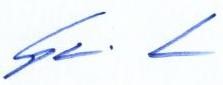                                                                                                       			Gönczi Imre									 	KATE  elnökKecskemét, 2019.04.04.